Anleitung für das Braillebild: Hund mit Schlappohr11 Zeilen mit bis zu 27 Formen Seit langer Zeit – der beste Freund des MenschenHunde gehören zu den ältesten Haustieren des Menschen, die schon immer Aufgaben wie Hüten, Wachen oder Führen übernehmen. Unser Hund, der nach links schaut, scheint eine Anweisung aufmerksam entgegenzunehmen. Seine muskulösen Beine tragen den kompakten Körper. Eine Besonderheit unseres Hundes sind die Schlappohren.Hast du selber einen Hund? Vielleicht lädst du mit diesem Bild jemanden zum gemeinsamen Gassi-Gehen ein.So geht’sTippe die Zeichen mit Hilfe der folgenden Anleitung auf der Punktschriftmaschine. Zwei oder drei Großbuchstaben wie zum Beispiel „AU“ oder „SCH“ sind Kürzungen. Alle Zeichen findest du in unserem Alphabet.6mal Leerzeichen, Punkt 6, Bindestrich, Satzpunkt4mal Leerzeichen, Bindestrich, i, Punkte 4,5,6, Leerzeichen, Punkt 4, Punkte 2,3,63mal Leerzeichen, Punkte 1,2,4,5,6, 3mal Leerzeichen, l, Leerzeichen, Punkte 4,5,6, e, Satzpunkt4mal Leerzeichen, 3mal c, p, Doppelpunkt, a, Leerzeichen, Punkt 4, Doppelpunkt, Fragezeichen, 3mal Bindestrich, 3 mal Doppelpunkt, Fragezeichen, Bindestrich, Satzpunkt7mal Leerzeichen, SCH, 14mal Leerzeichen, Punkt 4, Fragezeichen7mal Leerzeichen, Punkte 4,5, Satzpunkt, 14mal Leerzeichen, Satzpunkt, SCH8mal Leerzeichen, SCH, 8mal Leerzeichen, 2mal Bindestrich, Punkte 2,5,6, 3mal Leerzeichen, q, Satzpunkt, SCH9mal Leerzeichen, SCH, Punkte 2,5,6, 2mal Bindestrich, Punkte 3,5, Doppelpunkt, i, c, Leerzeichen, Punkt 4, Satzpunkt, SCH, 2mal Leerzeichen, l, Punkt 4, Fragezeichen, o9mal Leerzeichen, 4mal Punkte 4,5,6, 7mal Leerzeichen, e, ÄU, Fragezeichen, Punkt 4, Fragezeichen9mal Leerzeichen, 4mal Punkte 4,5,6, 8mal Leerzeichen, 2mal Punkte 4,5,6, EU, Punkte 4,5,68mal Leerzeichen, ö, u, h, u, b, 7mal Leerzeichen, Punkt 5, x, ä, ß, äSo sieht das Bild aus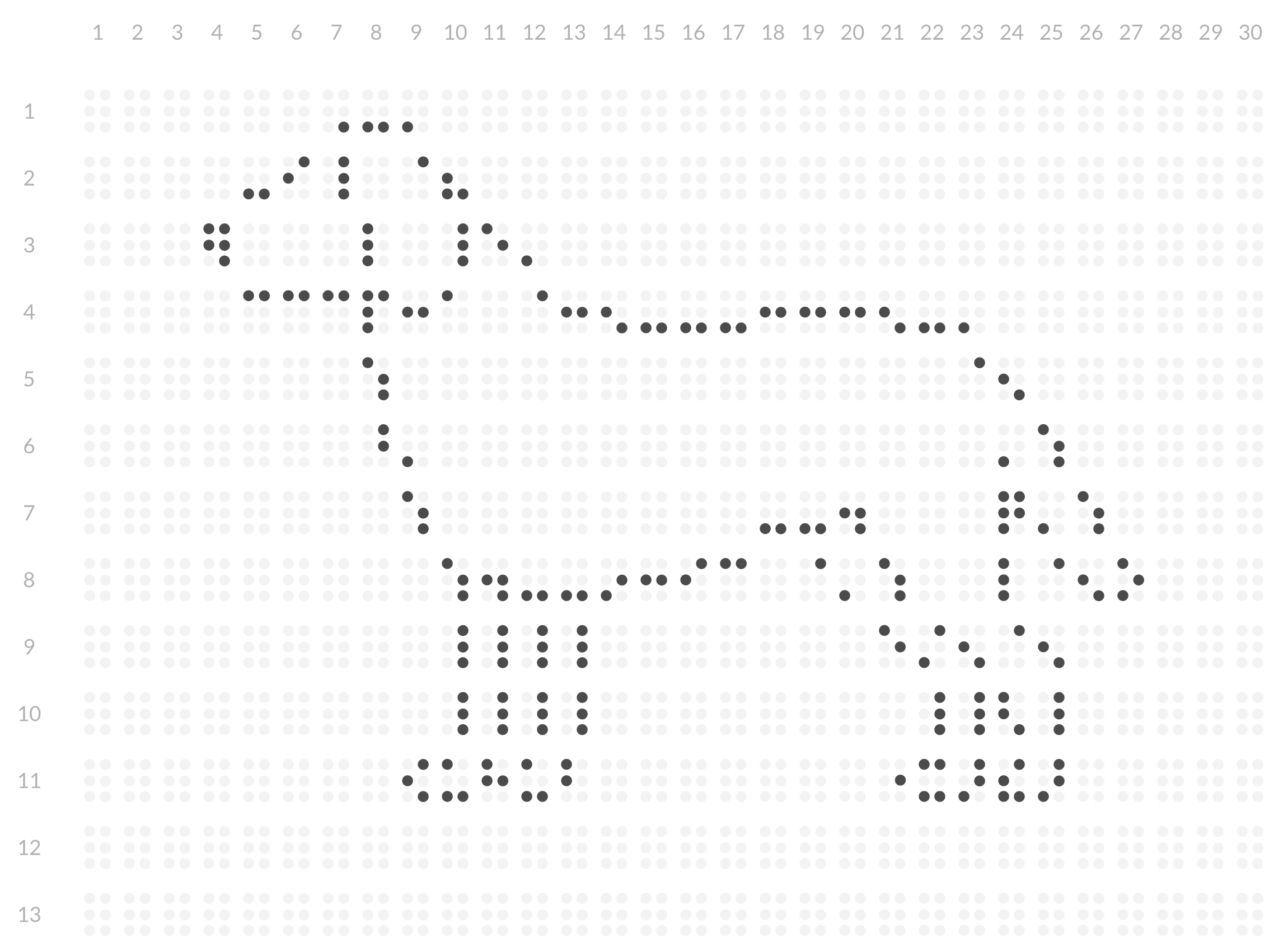 